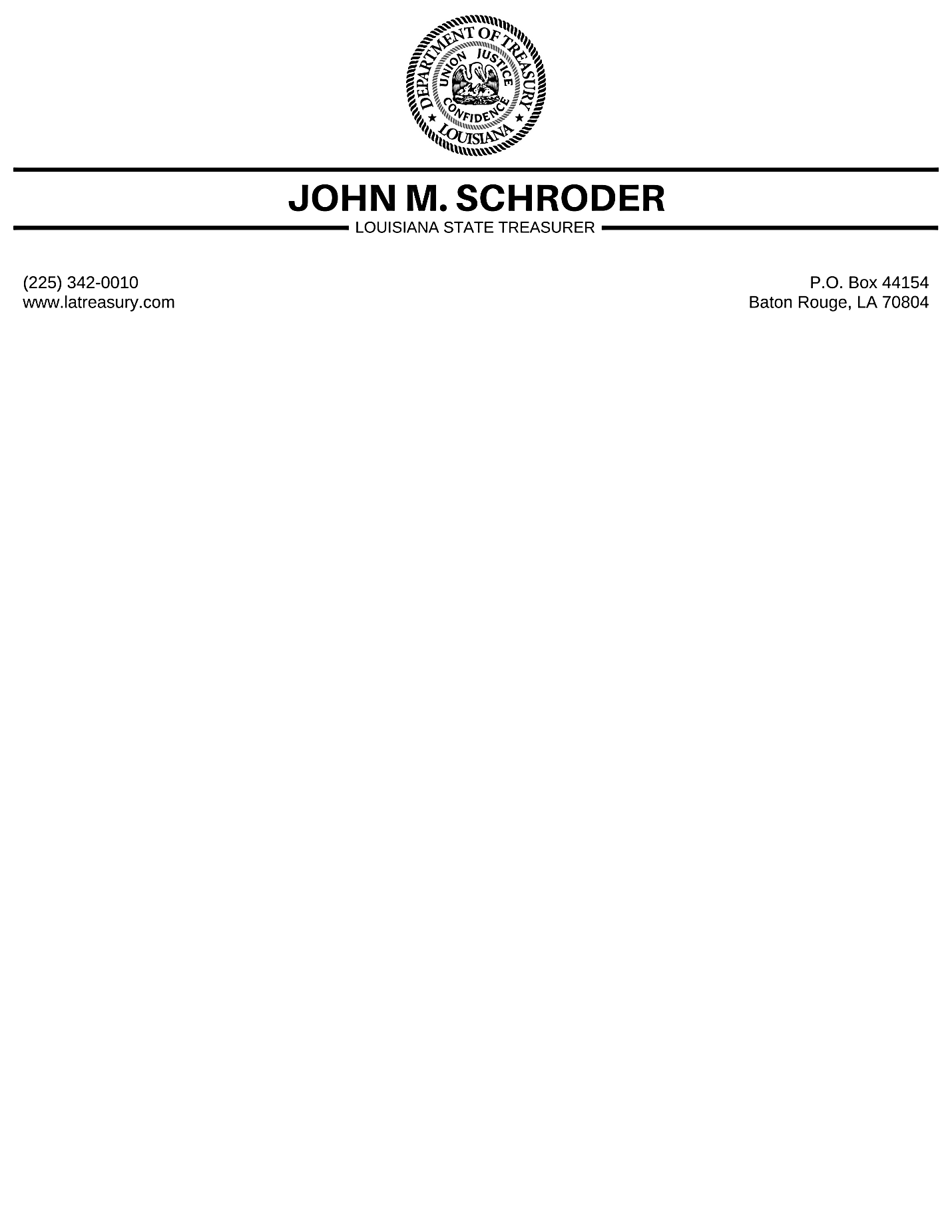 PUBLIC RECORDS REQUEST FORMIn accordance with Treasury Policy and Procedure Memorandum #54, this form is provided for requests for public records. Please fill out the form and return to the Records Custodian at:	Email: 	tligi@treasury.la.gov	Fax:	(225) 342-0064	Mail:	P.O. Box 44154		Baton Rouge, LA 70804-4154Inspect and Copy Obtain Reproductions*_______________________________Signature of Requester*Please be advised there may be a fee for reproductions.Date:Address:Name of Requester:Phone:Email:Fax: